ΕΛΛΗΝΙΚΗ ΟΜΟΣΠΟΝΔΙΑ ΠΕΤΟΣΦΑΙΡΙΣΗΣΕΝΩΣΗ ΣΩΜΑΤΕΙΩΝ ΠΕΤΟΣΦΑΙΡΙΣΗΣ  ΠΕΛΟΠΟΝΝΗΣΟΥΓραφεία : ΑΝΤ. ΠΕΠΑΝΟΣ Κλειστό Κολυμβητήριο                                                    Πατρών-Κλάους 91-93  Τ.Κ. 26335 ΠΑΤΡΑ                                                                                                                      Τηλ.: 2610 270099 Fax: 2610 271245email: espep2010@gmail.com 	site: www.espep.com & www.espep.gr              AΡΙΘ. ΠΡΩΤ. 238                                                                ΠΑΤΡΑ   04/09/2019ΠΡΟΓΡΑΜΜΑ ΑΓΩΝΩΝ Β΄ ΕΘΝΙΚΗΣ/ ΕΘΝΙΚΟΥ  ΠΕΡΙΦΕΡΕΙΑΚΟΥΠΡΩΤΑΘΛΗΜΑΤΟΣ ΓΥΝΑΙΚΩΝΑΓΩΝΙΣΤΙΚΗΣ ΠΕΡΙΟΔΟΥ 2019 – 2020Η ΄  ΟΜΙΛΟΣΠαρακαλούμε πολύ μέχρι Δευτέρα 9/9/2019 όπως δώσετε ώρεςΓια το Δ.Σ.Ο ΠΡΟΕΔΡΟΣ                                              Ο ΓΕΝ. ΓΡΑΜΜΑΤΕΑΣ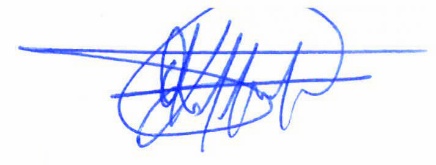 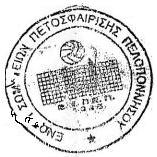 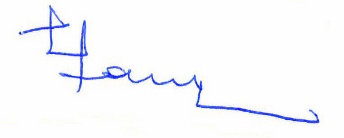 ΚΑΝΕΛΛΟΠΟΥΛΟΣ ΘΕΟΔΩΡΟΣ                                    ΜΑΚΡΗΣ ΜΙΧΑΛΗΣ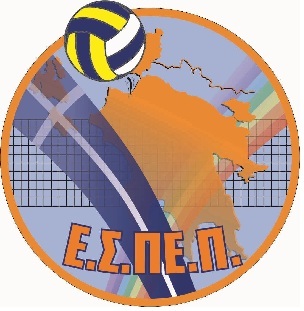 1ος Γύρος1ος Γύρος1ος Γύρος1ος Γύρος1ος Γύρος1ος Γύρος1ος ΓύροςΗΜΕΡΑΗΜΕΡ/ΝΙΑΓΗΠΕΔΟΩΡΑΣΥΝΑΝΤΗΣΗΣΥΝΑΝΤΗΣΗΣΥΝΑΝΤΗΣΗ1η Αγωνιστική1η ΑγωνιστικήΚΥΡΙΑΚΗ20/10/2019ΑΡΧ. ΟΛΥΜΠΙΑΣΑ.Ο.Α.Ο.ΟΛΥΜΠΙΟΝΙΚΗΣ-Α.Ο. ΑΛΚΥΩΝ ΚΥΡΙΑΚΗ20/10/2019ΑΠΟΛΛΩΝΑΑ.Σ.Π. ΑΠΟΛΛΩΝ-ΕΡΥΘΡΟΣ ΑΣΤΕΡΑΣΚΥΡΙΑΚΗ20/10/2019ΠΑΡΑΛΙΑΣΑ.Ο. ΑΚΡΙΤΑΣ-Ε.Α. ΠΑΤΡΩΝ ΚΥΡΙΑΚΗ20/10/2019ΣΠΑΡΤΗΣΣΠΑΡΤΙΑΤΙΚΟΣ Γ.Σ. -Α.Ο. ΠΟΣΕΙΔΩΝ ΚΥΡΙΑΚΗ20/10/2019ΝΑΥΠΑΚΤΟΥΦ.Ο.Ν. ΟΜΟΝΟΙΑΑ.Ε.Π. ΟΛΥΜΠΙΑΣ 2η Αγωνιστική2η Αγωνιστική  ΚΥΡΙΑΚΗ27/10/2019ΝΑΥΠΛΙΟΥ Α.Ο. ΑΛΚΥΩΝ -Α.Ε.Π. ΟΛΥΜΠΙΑΣ   ΚΥΡΙΑΚΗ27/10/2019ΛΟΥΤΡΑΚΙΟΥΑ.Ο. ΠΟΣΕΙΔΩΝ -Φ.Ο.Ν. ΟΜΟΝΟΙΑ  ΚΥΡΙΑΚΗ27/10/2019Ε.Α.Π. Ε.Α. ΠΑΤΡΩΝ -ΣΠΑΡΤΙΑΤΙΚΟΣ Γ.Σ.   ΚΥΡΙΑΚΗ27/10/2019ΚΟΥΚΟΥΛΙΕΡΥΘΡΟΣ ΑΣΤΕΡΑΣ-Α.Ο. ΑΚΡΙΤΑΣ KYΡΙΑΚΗ 27/10/2019ΑΡΧ. ΟΛΥΜΠΙΑΣΑ.Ο.Α.Ο.ΟΛΥΜΠΙΟΝΙΚΗΣΑ.Σ.Π. ΑΠΟΛΛΩΝ3η Αγωνιστική3η Αγωνιστική  ΚΥΡΙΑΚΗ3/11/2019 ΑΠΟΛΛΩΝΑΑ.Σ.Π. ΑΠΟΛΛΩΝ-Α.Ο. ΑΛΚΥΩΝ   ΚΥΡΙΑΚΗ3/11/2019 ΠΑΡΑΛΙΑΣΑ.Ο. ΑΚΡΙΤΑΣ-Α.Ο.Α.Ο.ΟΛΥΜΠΙΟΝΙΚΗΣ  ΚΥΡΙΑΚΗ3/11/2019 ΣΠΑΡΤΗΣΣΠΑΡΤΙΑΤΙΚΟΣ Γ.Σ. -ΕΡΥΘΡΟΣ ΑΣΤΕΡΑΣ  ΚΥΡΙΑΚΗ3/11/2019 ΝΑΥΠΑΚΤΟΥΦ.Ο.Ν. ΟΜΟΝΟΙΑ-Ε.Α. ΠΑΤΡΩΝ   ΚΥΡΙΑΚΗ3/11/2019 ΟΛΥΜΠΙΑΔΑΣΑ.Ε.Π. ΟΛΥΜΠΙΑΣ Α.Ο. ΠΟΣΕΙΔΩΝ 4η Αγωνιστική4η Αγωνιστική  ΚΥΡΙΑΚΗ10/11/2019 ΝΑΥΠΛΙΟΥ Α.Ο. ΑΛΚΥΩΝ -Α.Ο. ΠΟΣΕΙΔΩΝ   ΚΥΡΙΑΚΗ10/11/2019 Ε.Α.Π. Ε.Α. ΠΑΤΡΩΝ -Α.Ε.Π. ΟΛΥΜΠΙΑΣ   ΚΥΡΙΑΚΗ10/11/2019 ΚΟΥΚΟΥΛΙΕΡΥΘΡΟΣ ΑΣΤΕΡΑΣ-Φ.Ο.Ν. ΟΜΟΝΟΙΑ  ΚΥΡΙΑΚΗ10/11/2019 ΑΡΧ. ΟΛΥΜΠΙΑΣΑ.Ο.Α.Ο.ΟΛΥΜΠΙΟΝΙΚΗΣ-ΣΠΑΡΤΙΑΤΙΚΟΣ Γ.Σ.  ΚΥΡΙΑΚΗ10/11/2019 ΑΠΟΛΛΩΝΑΑ.Σ.Π. ΑΠΟΛΛΩΝΑ.Ο. ΑΚΡΙΤΑΣ5η Αγωνιστική5η Αγωνιστική ΚΥΡΙΑΚΗ17/11/2019 ΠΑΡΑΛΙΑΣΑ.Ο. ΑΚΡΙΤΑΣ-Α.Ο. ΑΛΚΥΩΝ  ΚΥΡΙΑΚΗ17/11/2019 ΣΠΑΡΤΗΣΣΠΑΡΤΙΑΤΙΚΟΣ Γ.Σ. -Α.Σ.Π. ΑΠΟΛΛΩΝ ΚΥΡΙΑΚΗ17/11/2019 ΝΑΥΠΑΚΤΟΥΦ.Ο.Ν. ΟΜΟΝΟΙΑ-Α.Ο.Α.Ο.ΟΛΥΜΠΙΟΝΙΚΗΣ ΚΥΡΙΑΚΗ17/11/2019 ΟΛΥΜΠΙΑΔΑΣΑ.Ε.Π. ΟΛΥΜΠΙΑΣ -ΕΡΥΘΡΟΣ ΑΣΤΕΡΑΣ  ΚΥΡΙΑΚΗ17/11/2019 ΛΟΥΤΡΑΚΙΟΥΑ.Ο. ΠΟΣΕΙΔΩΝ Ε.Α. ΠΑΤΡΩΝ 6η Αγωνιστική6η Αγωνιστική ΚΥΡΙΑΚΗ24/11/2019ΝΑΥΠΛΙΟΥ Α.Ο. ΑΛΚΥΩΝ -Ε.Α. ΠΑΤΡΩΝ  ΚΥΡΙΑΚΗ24/11/2019ΚΟΥΚΟΥΛΙΕΡΥΘΡΟΣ ΑΣΤΕΡΑΣ-Α.Ο. ΠΟΣΕΙΔΩΝ  ΚΥΡΙΑΚΗ24/11/2019ΑΡΧ. ΟΛΥΜΠΙΑΣΑ.Ο.Α.Ο.ΟΛΥΜΠΙΟΝΙΚΗΣ-Α.Ε.Π. ΟΛΥΜΠΙΑΣ  ΚΥΡΙΑΚΗ24/11/2019ΑΠΟΛΛΩΝΑΑ.Σ.Π. ΑΠΟΛΛΩΝ-Φ.Ο.Ν. ΟΜΟΝΟΙΑ ΚΥΡΙΑΚΗ24/11/2019ΠΑΡΑΛΙΑΣΑ.Ο. ΑΚΡΙΤΑΣΣΠΑΡΤΙΑΤΙΚΟΣ Γ.Σ. 7η Αγωνιστική7η Αγωνιστική ΚΥΡΙΑΚΗ1/12/2019ΣΠΑΡΤΗΣΣΠΑΡΤΙΑΤΙΚΟΣ Γ.Σ. -Α.Ο. ΑΛΚΥΩΝ  ΚΥΡΙΑΚΗ1/12/2019ΝΑΥΠΑΚΤΟΥΦ.Ο.Ν. ΟΜΟΝΟΙΑ-Α.Ο. ΑΚΡΙΤΑΣ ΚΥΡΙΑΚΗ1/12/2019ΟΛΥΜΠΙΑΔΑΣΑ.Ε.Π. ΟΛΥΜΠΙΑΣ -Α.Σ.Π. ΑΠΟΛΛΩΝ ΚΥΡΙΑΚΗ1/12/2019ΛΟΥΤΡΑΚΙΟΥΑ.Ο. ΠΟΣΕΙΔΩΝ -Α.Ο.Α.Ο.ΟΛΥΜΠΙΟΝΙΚΗΣ ΚΥΡΙΑΚΗ1/12/2019Ε.Α.Π. Ε.Α. ΠΑΤΡΩΝ ΕΡΥΘΡΟΣ ΑΣΤΕΡΑΣ8η Αγωνιστική8η Αγωνιστική ΚΥΡΙΑΚΗ8/12/2019ΝΑΥΠΛΙΟΥ Α.Ο. ΑΛΚΥΩΝ -ΕΡΥΘΡΟΣ ΑΣΤΕΡΑΣ ΚΥΡΙΑΚΗ8/12/2019ΑΡΧ. ΟΛΥΜΠΙΑΣΑ.Ο.Α.Ο.ΟΛΥΜΠΙΟΝΙΚΗΣ-Ε.Α. ΠΑΤΡΩΝ  ΚΥΡΙΑΚΗ8/12/2019ΑΠΟΛΛΩΝΑΑ.Σ.Π. ΑΠΟΛΛΩΝ-Α.Ο. ΠΟΣΕΙΔΩΝ  ΚΥΡΙΑΚΗ8/12/2019ΠΑΡΑΛΙΑΣΑ.Ο. ΑΚΡΙΤΑΣ-Α.Ε.Π. ΟΛΥΜΠΙΑΣ  ΚΥΡΙΑΚΗ8/12/2019ΣΠΑΡΤΗΣΣΠΑΡΤΙΑΤΙΚΟΣ Γ.Σ. Φ.Ο.Ν. ΟΜΟΝΟΙΑ9η Αγωνιστική9η Αγωνιστική ΚΥΡΙΑΚΗ15/12/2019ΝΑΥΠΑΚΤΟΥΦ.Ο.Ν. ΟΜΟΝΟΙΑ-Α.Ο. ΑΛΚΥΩΝ  ΚΥΡΙΑΚΗ15/12/2019ΟΛΥΜΠΙΑΔΑΣΑ.Ε.Π. ΟΛΥΜΠΙΑΣ -ΣΠΑΡΤΙΑΤΙΚΟΣ Γ.Σ.  ΚΥΡΙΑΚΗ15/12/2019ΛΟΥΤΡΑΚΙΟΥΑ.Ο. ΠΟΣΕΙΔΩΝ -Α.Ο. ΑΚΡΙΤΑΣ ΚΥΡΙΑΚΗ15/12/2019Ε.Α.Π. Ε.Α. ΠΑΤΡΩΝ -Α.Σ.Π. ΑΠΟΛΛΩΝ ΚΥΡΙΑΚΗ15/12/2019ΚΟΥΚΟΥΛΙΕΡΥΘΡΟΣ ΑΣΤΕΡΑΣΑ.Ο.Α.Ο.ΟΛΥΜΠΙΟΝΙΚΗΣ2ος Γύρος2ος Γύρος2ος Γύρος2ος Γύρος2ος Γύρος2ος Γύρος2ος ΓύροςΗΜΕΡΑΗΜΕΡ/ΝΙΑΓΗΠΕΔΟΩΡΑΣΥΝΑΝΤΗΣΗΣΥΝΑΝΤΗΣΗΣΥΝΑΝΤΗΣΗ10η Αγωνιστική10η Αγωνιστική ΚΥΡΙΑΚΗ22/12/2019ΝΑΥΠΛΙΟΥ Α.Ο. ΑΛΚΥΩΝ -Α.Ο.Α.Ο.ΟΛΥΜΠΙΟΝΙΚΗΣ ΚΥΡΙΑΚΗ22/12/2019ΚΟΥΚΟΥΛΙΕΡΥΘΡΟΣ ΑΣΤΕΡΑΣ-Α.Σ.Π. ΑΠΟΛΛΩΝ ΚΥΡΙΑΚΗ22/12/2019Ε.Α.Π. Ε.Α. ΠΑΤΡΩΝ -Α.Ο. ΑΚΡΙΤΑΣ ΚΥΡΙΑΚΗ22/12/2019ΛΟΥΤΡΑΚΙΟΥΑ.Ο. ΠΟΣΕΙΔΩΝ -ΣΠΑΡΤΙΑΤΙΚΟΣ Γ.Σ.  ΚΥΡΙΑΚΗ22/12/2019ΟΛΥΜΠΙΑΔΑΣΑ.Ε.Π. ΟΛΥΜΠΙΑΣ Φ.Ο.Ν. ΟΜΟΝΟΙΑ11η Αγωνιστική11η Αγωνιστική ΚΥΡΙΑΚΗ12/1/2020ΟΛΥΜΠΙΑΔΑΣΑ.Ε.Π. ΟΛΥΜΠΙΑΣ -Α.Ο. ΑΛΚΥΩΝ  ΚΥΡΙΑΚΗ12/1/2020ΝΑΥΠΑΚΤΟΥΦ.Ο.Ν. ΟΜΟΝΟΙΑ-Α.Ο. ΠΟΣΕΙΔΩΝ  ΚΥΡΙΑΚΗ12/1/2020ΣΠΑΡΤΗΣΣΠΑΡΤΙΑΤΙΚΟΣ Γ.Σ. -Ε.Α. ΠΑΤΡΩΝ  ΚΥΡΙΑΚΗ12/1/2020ΠΑΡΑΛΙΑΣΑ.Ο. ΑΚΡΙΤΑΣ-ΕΡΥΘΡΟΣ ΑΣΤΕΡΑΣ ΚΥΡΙΑΚΗ12/1/2020ΑΠΟΛΛΩΝΑΑ.Σ.Π. ΑΠΟΛΛΩΝΑ.Ο.Α.Ο.ΟΛΥΜΠΙΟΝΙΚΗΣ12η Αγωνιστική12η Αγωνιστική ΚΥΡΙΑΚΗ19/1/2020ΝΑΥΠΛΙΟΥ Α.Ο. ΑΛΚΥΩΝ -Α.Σ.Π. ΑΠΟΛΛΩΝ ΚΥΡΙΑΚΗ19/1/2020ΑΡΧ. ΟΛΥΜΠΙΑΣΑ.Ο.Α.Ο.ΟΛΥΜΠΙΟΝΙΚΗΣ-Α.Ο. ΑΚΡΙΤΑΣ ΚΥΡΙΑΚΗ19/1/2020ΚΟΥΚΟΥΛΙΕΡΥΘΡΟΣ ΑΣΤΕΡΑΣ-ΣΠΑΡΤΙΑΤΙΚΟΣ Γ.Σ.  ΚΥΡΙΑΚΗ19/1/2020Ε.Α.Π. Ε.Α. ΠΑΤΡΩΝ -Φ.Ο.Ν. ΟΜΟΝΟΙΑ ΚΥΡΙΑΚΗ19/1/2020ΛΟΥΤΡΑΚΙΟΥΑ.Ο. ΠΟΣΕΙΔΩΝ Α.Ε.Π. ΟΛΥΜΠΙΑΣ 13η Αγωνιστική13η Αγωνιστική ΚΥΡΙΑΚΗ26/1/2020ΛΟΥΤΡΑΚΙΟΥΑ.Ο. ΠΟΣΕΙΔΩΝ -Α.Ο. ΑΛΚΥΩΝ  ΚΥΡΙΑΚΗ26/1/2020ΟΛΥΜΠΙΑΔΑΣΑ.Ε.Π. ΟΛΥΜΠΙΑΣ -Ε.Α. ΠΑΤΡΩΝ  ΚΥΡΙΑΚΗ26/1/2020ΝΑΥΠΑΚΤΟΥΦ.Ο.Ν. ΟΜΟΝΟΙΑ-ΕΡΥΘΡΟΣ ΑΣΤΕΡΑΣ ΚΥΡΙΑΚΗ26/1/2020ΣΠΑΡΤΗΣΣΠΑΡΤΙΑΤΙΚΟΣ Γ.Σ. -Α.Ο.Α.Ο.ΟΛΥΜΠΙΟΝΙΚΗΣ ΚΥΡΙΑΚΗ26/1/2020ΠΑΡΑΛΙΑΣΑ.Ο. ΑΚΡΙΤΑΣΑ.Σ.Π. ΑΠΟΛΛΩΝ14η Αγωνιστική14η Αγωνιστική ΚΥΡΙΑΚΗ2/2/2020ΝΑΥΠΛΙΟΥ Α.Ο. ΑΛΚΥΩΝ -Α.Ο. ΑΚΡΙΤΑΣ ΚΥΡΙΑΚΗ2/2/2020ΑΠΟΛΛΩΝΑΑ.Σ.Π. ΑΠΟΛΛΩΝ-ΣΠΑΡΤΙΑΤΙΚΟΣ Γ.Σ.  ΚΥΡΙΑΚΗ2/2/2020ΑΡΧ. ΟΛΥΜΠΙΑΣΑ.Ο.Α.Ο.ΟΛΥΜΠΙΟΝΙΚΗΣ-Φ.Ο.Ν. ΟΜΟΝΟΙΑ ΚΥΡΙΑΚΗ2/2/2020ΚΟΥΚΟΥΛΙΕΡΥΘΡΟΣ ΑΣΤΕΡΑΣ-Α.Ε.Π. ΟΛΥΜΠΙΑΣ  ΚΥΡΙΑΚΗ2/2/2020Ε.Α.Π. Ε.Α. ΠΑΤΡΩΝ Α.Ο. ΠΟΣΕΙΔΩΝ 15η Αγωνιστική15η Αγωνιστική ΚΥΡΙΑΚΗ9/2/2020Ε.Α.Π. Ε.Α. ΠΑΤΡΩΝ -Α.Ο. ΑΛΚΥΩΝ  ΚΥΡΙΑΚΗ9/2/2020ΛΟΥΤΡΑΚΙΟΥΑ.Ο. ΠΟΣΕΙΔΩΝ -ΕΡΥΘΡΟΣ ΑΣΤΕΡΑΣ ΚΥΡΙΑΚΗ9/2/2020ΟΛΥΜΠΙΑΔΑΣΑ.Ε.Π. ΟΛΥΜΠΙΑΣ -Α.Ο.Α.Ο.ΟΛΥΜΠΙΟΝΙΚΗΣ ΚΥΡΙΑΚΗ9/2/2020ΝΑΥΠΑΚΤΟΥΦ.Ο.Ν. ΟΜΟΝΟΙΑ-Α.Σ.Π. ΑΠΟΛΛΩΝ ΚΥΡΙΑΚΗ9/2/2020ΣΠΑΡΤΗΣΣΠΑΡΤΙΑΤΙΚΟΣ Γ.Σ. Α.Ο. ΑΚΡΙΤΑΣ16η Αγωνιστική16η Αγωνιστική ΚΥΡΙΑΚΗ16/2/2020ΝΑΥΠΛΙΟΥ Α.Ο. ΑΛΚΥΩΝ -ΣΠΑΡΤΙΑΤΙΚΟΣ Γ.Σ.  ΚΥΡΙΑΚΗ16/2/2020ΠΑΡΑΛΙΑΣΑ.Ο. ΑΚΡΙΤΑΣ-Φ.Ο.Ν. ΟΜΟΝΟΙΑ ΚΥΡΙΑΚΗ16/2/2020ΑΠΟΛΛΩΝΑΑ.Σ.Π. ΑΠΟΛΛΩΝ-Α.Ε.Π. ΟΛΥΜΠΙΑΣ  ΚΥΡΙΑΚΗ16/2/2020ΑΡΧ. ΟΛΥΜΠΙΑΣΑ.Ο.Α.Ο.ΟΛΥΜΠΙΟΝΙΚΗΣ-Α.Ο. ΠΟΣΕΙΔΩΝ  ΚΥΡΙΑΚΗ16/2/2020ΚΟΥΚΟΥΛΙΕΡΥΘΡΟΣ ΑΣΤΕΡΑΣΕ.Α. ΠΑΤΡΩΝ 17η Αγωνιστική17η Αγωνιστική ΚΥΡΙΑΚΗ23/2/2020ΚΟΥΚΟΥΛΙΕΡΥΘΡΟΣ ΑΣΤΕΡΑΣ-Α.Ο. ΑΛΚΥΩΝ  ΚΥΡΙΑΚΗ23/2/2020Ε.Α.Π. Ε.Α. ΠΑΤΡΩΝ -Α.Ο.Α.Ο.ΟΛΥΜΠΙΟΝΙΚΗΣ ΚΥΡΙΑΚΗ23/2/2020ΛΟΥΤΡΑΚΙΟΥΑ.Ο. ΠΟΣΕΙΔΩΝ -Α.Σ.Π. ΑΠΟΛΛΩΝ ΚΥΡΙΑΚΗ23/2/2020ΟΛΥΜΠΙΑΔΑΣΑ.Ε.Π. ΟΛΥΜΠΙΑΣ -Α.Ο. ΑΚΡΙΤΑΣ ΚΥΡΙΑΚΗ23/2/2020ΝΑΥΠΑΚΤΟΥΦ.Ο.Ν. ΟΜΟΝΟΙΑΣΠΑΡΤΙΑΤΙΚΟΣ Γ.Σ. 18η Αγωνιστική18η Αγωνιστική ΚΥΡΙΑΚΗ8/3/2020ΝΑΥΠΛΙΟΥ Α.Ο. ΑΛΚΥΩΝ -Φ.Ο.Ν. ΟΜΟΝΟΙΑ ΚΥΡΙΑΚΗ8/3/2020ΣΠΑΡΤΗΣΣΠΑΡΤΙΑΤΙΚΟΣ Γ.Σ. -Α.Ε.Π. ΟΛΥΜΠΙΑΣ  ΚΥΡΙΑΚΗ8/3/2020ΠΑΡΑΛΙΑΣΑ.Ο. ΑΚΡΙΤΑΣ-Α.Ο. ΠΟΣΕΙΔΩΝ  ΚΥΡΙΑΚΗ8/3/2020ΑΠΟΛΛΩΝΑΑ.Σ.Π. ΑΠΟΛΛΩΝ-Ε.Α. ΠΑΤΡΩΝ  ΚΥΡΙΑΚΗ8/3/2020ΑΡΧ. ΟΛΥΜΠΙΑΣΑ.Ο.Α.Ο.ΟΛΥΜΠΙΟΝΙΚΗΣΕΡΥΘΡΟΣ ΑΣΤΕΡΑΣ